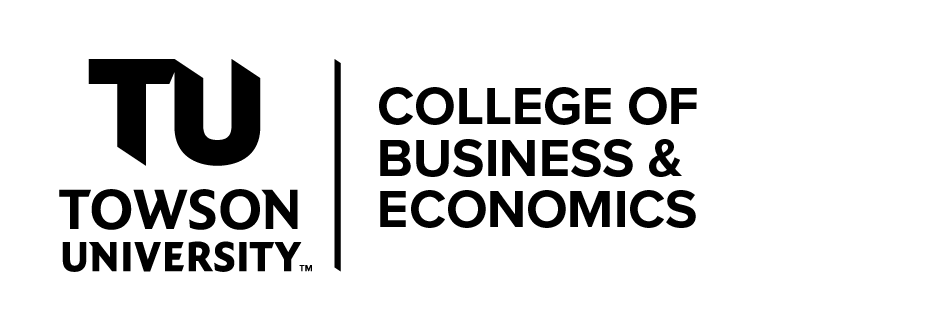 TRAVEL TO CONFERENCE GRANT APPLICATION__________________________________Name ____________________________________Dept. ____________________________________Title of Conference: Place of Conference: Conference Dates:Role at Conference: (check all that apply)___ Presenter of peer-reviewed paper	            ___ Presenter of invited paper		            Itemized Budget:A.	Airfare (or other transportation)			$_______________B.	Registration Fees					$_______________C.	Lodging Cost						$_______________D.	Ground Transportation (___miles x $0.585)	$_______________E.	Other (specify) meals 				$_______________TOTAL	$_______________Date of your last travel grant:__________________________________________***If you have received a travel grant in the past academic year, you also need to include proof that you have submitted a paper to a journal since the conference.***The CBE D&R Committee would like to remind everyone of a few policies and procedures regarding travel grants:Travel grants are awarded periodically throughout the year based on the date of the conference.  The deadline date to apply for a grant is firm. Applications for travel from 10/1-2/10 are due in early September. Applications for travel from 2/11-5/31 are due early February. Applications for travel from 6/1-9/30 are due late April. Please consult the call for applications for the exact due date.All applications for travel grants MUST be accompanied by a copy of a paper to be presented at the conference.When filling out your application, budget for the early conference registration rate. Registration expenses above and beyond the early rate are the responsibility of the traveler.Towson University has established meal reimbursement rates for high and standard cost cities.  Please use the guidelines in the following link when budgeting for meals: https://www.towson.edu/financialservices/travel/documents/business_travel_procedure_manual.pdf The D&R Committee anticipates approving meal budgets that are within the allowable Towson ranges.Miles traveled in your own vehicle are reimbursed at standard rates. See the most recent travel expense voucher for the rate and budget accordingly. You will later need receipts for all reimbursement other than meals or miles traveled in your own car, including tollbooths, airport shuttles, hotel rooms (get a receipt split by the hotel if you shared a room), etc. We authorize payment amounts. Once you get our authorization, you need to file the appropriate forms with the Associate Dean to get reimbursed. See http://inside.towson.edu/generalcampus/formsrepository/output.cfm for forms.The D&R Committee appreciates your attention to detail with the travel grant application process and values your contributions to your field.If you have any questions, please ask your department representative.Thanks!CBE D&R Committee